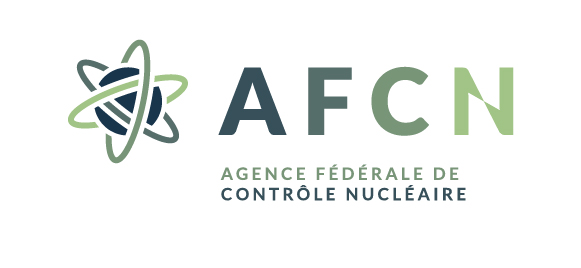 Département Santé et EnvironnementService Protection de la SantéFORMULAIRE DE DEMANDE
de modification d’une autorisation personnelleD’utilisATION de produits radioactifs
dans le cadre de LA MÉDECINE NUCLÉAIRE(Article 82 de l’arrêté expositions médicales)DONNEES PERSONNELLES DU DEMANDEURNom et prénom :Adresse :Lieu et date de naissance :Nationalité :Numéro INAMI :Numéro de registre national :Tél :E-mail :APPLICATIONS POUR LESQUELLES L’AUTORISATION EST SOLLICITEE2.1. Utilisation de produits radioactifs :Applications que vous désirez (continuer à) utiliser : Diagnostic Thérapie en mode ambulatoire Thérapie avec hospitalisation en chambre autorisée (le cas échéant, veuillez compléter le 
	point 3.)2.2. Utilisation des rayons X:Applications que vous désirez (continuer à) utiliser : SPECT-CT et/ou PET-CT   OstéodensitométrieSERVICES AU SEIN DESQUELS VOUS SOUHAITEZ PRATIQUER LA THERAPIE AVEC 	HOSPITALISATION EN CHAMBRE autorisée3.1. Service 1Nom :Adresse :Produit(s) radioactif(s) :     [131I]-NaI	 [131I]-MIBG
	 [177Lu]-DOTATATE 	 [177Lu]-PSMA 	 [166Ho]-microsphèresNombre de jours/semaine dans ce service :3.2. Service 2 (le cas échéant)Nom :Adresse :Produit(s) radioactif(s) :     [131I]-NaI	 [131I]-MIBG
	 [177Lu]-DOTATATE 	 [177Lu]-PSMA 	 [166Ho]-microsphèresNombre de jours/semaine dans ce service :3.3. Service 3 (le cas échéant)Nom :Adresse :Produit(s) radioactif(s) :     [131I]-NaI	 [131I]-MIBG
	 [177Lu]-DOTATATE 	 [177Lu]-PSMA 	 [166Ho]-microsphèresNombre de jours/semaine dans ce service :Checklist ANNEXESPour chaque type de thérapie avec hospitalisation en chambre autorisée que vous souhaitez pratiquer (point 3) : Procédure clinique (SOP) Instructions de radioprotection destinées au patient Carte de sortieCes procédures cliniques et instructions destinées au patient doivent être personnalisées au niveau de l’hôpital et être conformes aux avis du Conseil supérieur de la Santé. Ces avis peuvent être consulté sur https://afcn.fgov.be/fr/ > Professionnels > Professions médicales > Médecine nucléaire > Etudes et projetsDate et signature :